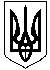               НОВОСАНЖАРСЬКА  СЕЛИЩНА  РАДА,  ПОЛТАВСЬКОЇ  ОБЛАСТІ(  друга сесія селищної  ради сьомого скликання)                                              П  Р  О  Т  О  К  О  Лпленарного засідання другої сесії  Новосанжарської селищної ради сьомого скликання12 грудня 2017 року                                                                  смт Нові  Санжари                               Всього обрано депутатів  - 26Присутні на  засіданні  - 23Відсутні з поважних причин: Руденко Ніна Миколаївна, Девʼятко Валерій Борисович, Зубашич Світлана Миколаївна.Відкриває засідання  селищний голова Коба І. О.Лунає гімн.На 	другу сесію Новосанжарської селищної ради запрошені: виконуючий обов'язки старости села Зачепилівка — Заріцький Михайло Андрійович, заступник селищного голови — Івашина Валентин Миколайович, головний бухгалтер селищної ради — Панченко Віра Олександрівна, спеціаліст-землевпорядник селищної ради — Самойленко Ірина Іванівна, головний бухгалтер Зачепилівської сільської ради — Мірошниченко Любов Петрівна, економіст комунального підприємства "Джерело" Новосанжарської селищної ради — Рибачок Ольга Леонідівна, директор дочірнього підприємства "Комунтех" комунального підприємства "Джерело" Новосанжарської селищної ради — Давиденко Наталія Володимирівна та представники засобів масової інформації.Головуючий на сесії — селищний голова Коба Інна Олександрівна.	Секретарем пленарного засідання одноголосно обрано секретаря селищної ради ― Вовк Олену Олександрівну.Відповідно до статті 46 Закону України «Про місцеве самоврядування в Україні» селищний голова Коба Інна Олександрівна внесла на затвердження ради такий порядок денний сесії:1. Про затвердження Регламенту Новосанжарської селищної ради сьомого скликання.                                Доповідає секретар селищної ради Вовк О. О.2. Про затвердження звіту про виконання селищного бюджету за 9 місяців 2017 року.                                 Доповідає головний бухгалтер Панченко В. О.3.Про розгляд звернення завідуючої ДНЗ № 1 "Сонечко".                                  Доповідає селищний голова Коба І. О.4. Про розгляд звернення голови районної ради.                                  Доповідає селищний голова Коба І. О.5. Про надання фінансової допомоги на поточні видатки комунальному підприємству "Джерело" Новосанжарської селищної ради.                                  Доповідає селищний голова Коба І. О.6. Про внесення змін до Програми фінансової підтримки комунального підприємства "Джерело" Новосанжарської селищної ради.                                  Доповідає селищний голова Коба І. О.7. Про розгляд звернення виконуючого обов'язки старости села Зачепилівка.                                    Доповідає селищний голова Коба І. О.8. Про затвердження розпорядження селищного голови, виданого у міжсесійний період.                                 Доповідає головний бухгалтер Панченко В. О.9. Про внесення змін  до Програми  соціально-економічного, культурно-мистецького розвитку та охорони навколишнього середовища смт Нові Санжари Полтавської області на 2017 рік.                     Доповідає заступник селищного голови Івашина В. М.10. Про виділення субвенції на утримання полігону ТПВ у с. Зачепилівка.                                      Доповідає селищний голова Коба І. О.11. Про уточнення показників селищного бюджету на 2017 рік.                                 Доповідає головний бухгалтер Панченко В. О.12. Про уточнення показників Зачепилівського сільського бюджету на 2017 рік.                               Доповідає головний бухгалтер Зачепилівської                               сільської ради Мірошниченко Л. П.13. Про розгляд заяв з питань земельного законодавства.                      Доповідає спеціаліст-землевпорядник Самойленко І. І.14. Різне.За затвердження порядку денного проголосували одноголосно.Селищний голова Коба І. О. на розгляд і затвердження внесла пропозицію щодо регламенту роботи пленарного засідання:Час для доповіді - до 10 хв.; час для співдоповіді- до 7 хв.;час на постановку запитання - до 1 хв.;відповіді на запитання - до 1 хв.;час для запитання та відповіді доповідачеві - до 10 хв.;заключне слово - до 3 хв.За затвердження регламенту роботи пленарного засідання проголосували одноголосно.СЛУХАЛИ: 1. Про затвердження Регламенту Новосанжарської селищної ради сьомого скликання.                                Доповідає секретар селищної ради Вовк О. О.	Вовк О. О. — секретар селищної ради детально зупинилася на Розділах Регламенту Новосанжарської селищної ради сьомого скликання, змінах і доповненнях, внесених депутатом селищної ради від виборчого округу № 23 Василенко Валентиною Миколаївною, та запропонувала затвердити його.ВИРІШИЛИ: 1.Затвердити Регламент Новосанжарської селищної ради сьомого скликання (додається).2.Рішення другої сесії селищної ради сьомого скликання від 24 листопада  2015 року «Про затвердження Регламенту Новосанжарської селищної ради» та зміни, що вносились до нього, вважати такими, що втратили чинність                ( рішення додається).РЕЗУЛЬТАТИ ГОЛОСУВАННЯ:«ЗА» - одноголосно ( відомість поіменного голосування додається).СЛУХАЛИ: 2. Про затвердження звіту про виконання селищного бюджету за 9 місяців 2017 року.                                 Доповідає головний бухгалтер Панченко В. О.Панченко В. О.  — головний бухгалтер Новосанжарської селищної ради ознайомила із звітом виконання селищного бюджету Новосанжарської селищної ради за 9 місяців 2017 року та запропонувала затвердити його.ВИРІШИЛИ: 1. 1. Затвердити звіт про виконання селищного бюджету за 9 місяців  2017 рік по доходах в сумі 15375919 грн. в т.ч.- по загальному фонду – 8747257 грн.- по спеціальному фонду – 6628662 грн.		і по видатках в сумі 13798981 грн. в. т.ч. 			- по загальному фонду – 6163950 грн.			- по спеціальному фонду – 7635031 грн. ( рішення додається).РЕЗУЛЬТАТИ ГОЛОСУВАННЯ:«ЗА» - одноголосно ( відомість поіменного голосування додається).СЛУХАЛИ: 3. Про розгляд звернення завідуючої ДНЗ № 1 "Сонечко".                                  Доповідає селищний голова Коба І. О.	Коба І. О.  — селищний голова ознайомила депутатів із зверненням завідуючої дошкільним навчальним закладом № 1 "Сонечко" стосовно зміни призначення 10 000 гривень, які були виділенні у вигляді субвенції районному бюджету рішенням  № 8 вісімнадцятої сесії селищної ради сьомого скликання від 31 січня 2017 року на поліпшення харчування дітей у ДНЗ № 1 "Сонечко" на 1224 грн. для поліпшення харчування і 8776 грн. на придбання господарського інвентарю, посуду та матеріалів та запропонувала задовольнити клопотання.ВИРІШИЛИ: 1. Змінити призначення 10 000 гривень, які були виділенні у вигляді субвенції районному бюджету рішенням  № 8 вісімнадцятої сесії селищної ради сьомого скликання від 31 січня 2017 року на поліпшення харчування дітей у ДНЗ № 1 "Сонечко" на 1224 грн. для поліпшення харчування і 8776 грн. на придбання господарського інвентарю, посуду та матеріалів.2. Контроль за виконання цього рішення покласти на постійну комісію селищної ради з питань планування бюджету, фінансів, соціально-економічного розвитку та інвестицій ( рішення додається).РЕЗУЛЬТАТИ ГОЛОСУВАННЯ:«ЗА» - одноголосно ( відомість поіменного голосування додається).СЛУХАЛИ: 4. Про розгляд звернення голови районної ради.                                  Доповідає селищний голова Коба І. О.Коба І. О. ― селищний голова зачитала лист голови Новосанжарської районної ради Супруна Г. І. стосовно передачі з 01 січня 2018 року частини бюджетних установ і організацій, розташованих на території Новосанжарської ОТГ, з метою фінансування їх із селищного бюджету, а саме:- Дошкільні навчальні заклади;- Будинок дитячої та юнацької творчості;- Станція юних натуралістів;- Станція юних техніків;- Дитяча юнацько-спортивна школа;- Музична школа.	Коба І. О. запропонувала розглянути питання передачі вищеперелічених бюджетних установ і організацій у комунальну власність територіальної громади смт Нові Санжари у першому кварталі 2018 року та надавати міжбюджетні трансферти у вигляді субвенції з селищного бюджету до районного бюджету на утримання дошкільних навчальних закладів, будинку дитячої та юнацької творчості, станції юних натуралістів, станції юних техніків, дитячої юнацько-спортивної школи та музичної школи з 01 січня 2018 року, у зв'язку з тим, що на даний час селищною радою не затверджена структура та чисельність апарату ради та її виконавчого комітету і на даний момент немає можливості прийняти вищезазначені об'єкти до комунальної власності.ВИРІШИЛИ: 1. Розглянути питання прийняття дошкільних навчальних закладів: ДНЗ № 1 "Сонечко" (ЄДРПОУ 25718425) місцезнаходження: вул. Незалежності, 43/9, смт Нові Санжари, Новосанжарського району, Полтавської області, індекс 39300 та ДНЗ № 2 "Лелеченька" ( ЄДРПОУ 25733844) місцезнаходження: вул. Центральна, 31 А, смт Нові Санжари, Новосанжарського району, Полтавської області, індекс 39300,  будинку дитячої та юнацької творчості     ( ЄДРПОУ 23549852) місцезнаходження: пров. Комунальний, 4, смт Нові Санжари, Новосанжарського району, Полтавської області, індекс 39300, станції юних натуралістів ( ЄДРПОУ 23549846) місцезнаходження: пров. Комунальний, 4, смт Нові Санжари, Новосанжарського району, Полтавської області, індекс 39300, станції юних техніків (ЄДРПОУ 23549831) місцезнаходження: пров. Комунальний, 4, смт Нові Санжари, Новосанжарського району, Полтавської області, дитячої юнацько-спортивної школи ( ЄДРПОУ 26435586 )  місцезнаходження: вул. Центральна, 56 А смт Нові Санжари, Новосанжарського району, Полтавської області, індекс 39300  та музичної школи ( ЄДРПОУ 36545951) місцезнаходження: вул. Музична, 11 смт Нові Санжари, Новосанжарського району, Полтавської області, індекс 39300 у комунальну власність територіальної громади смт Нові Санжари у першому кварталі 2018 року.2. Надавати міжбюджетні трансферти у вигляді субвенції з селищного бюджету до районного бюджету на утримання дошкільних навчальних закладів, будинку дитячої та юнацької творчості, станції юних натуралістів, станції юних техніків, дитячої юнацько-спортивної школи та музичної школи з 01 січня 2018 року.2. Контроль за виконанням цього рішення покласти на постійну комісію з питань  планування бюджету, фінансів, соціально-економічного розвитку та  інвестицій ( рішення додається).РЕЗУЛЬТАТИ ГОЛОСУВАННЯ:«ЗА» - одноголосно ( відомість поіменного голосування додається).СЛУХАЛИ: 5. Про надання фінансової допомоги на поточні видатки комунальному підприємству "Джерело" Новосанжарської селищної ради.                                  Доповідає селищний голова Коба І. О.Коба І. О. ― селищний голова ознайомила із листом в.о. начальника комунального підприємства «Джерело» Новосанжарської селищної ради щодо виділення коштів на поточні видатки у розмірі 60 тис.грн. на придбання матеріалів для забезпечення надійності та безпечності експлуатації інженерних мереж.Коба І. О. запропонувала виділити вищезазначені кошти.ВИСТУПИЛИ: Вакуленко В. О. — депутат від виборчого округу № 22 порушив питання щодо поганого водопостачання на вулиці Соснова Роща.Селищний голова Коба І. О. та директор дочірнього підприємства "Комунтех" комунального підприємства "Джерело" Новосанжарської селищної ради Давиденко Н.В. надали роз'яснення стовно цієї ситуації.ВИРІШИЛИ: 1. Виділити кошти комунальному підприємству "Джерело" Новосанжарської селищної ради на поточні видатки у розмірі 60 тис. грн.        ( шістдесят тисяч гривень) на придбання матеріалів для забезпечення надійності та безпечності експлуатації інженерних мереж.	2. Контроль за виконанням цього рішення покласти на постійну комісію селищної ради з питань планування бюджету, фінансів, соціально-економічного розвитку та інвестицій ( рішення додається).РЕЗУЛЬТАТИ ГОЛОСУВАННЯ:«ЗА» - 23"ПРОТИ" - 1 (Вакуленко В. О.)"УТРИМАЛИСЬ" - 0 ( відомість поіменного голосування додається).СЛУХАЛИ: 6. Про внесення змін до Програми фінансової підтримки комунального підприємства "Джерело" Новосанжарської селищної ради.                                  Доповідає селищний голова Коба І. О.Коба І.О. — селищний голова запропонувала внести вищезазначені зміни щодо 60 тис.грн. до Програми фінансової підтримки комунального підприємства "Джерело" Новосанжарської селищної ради.ВИРІШИЛИ: 1. Внести  зміни до  Програми фінансової підтримки комунального підприємства "Джерело" Новосанжарської селищної ради на 2017 рік, що затверджена рішенням Новосанжарської селищної ради № 4 від 31.01.2017 року зі змінами (далі Програма), виклавши Додаток до Програми "Обсяги фінансування Програми фінансової підтримки комунального підприємства "Джерело" Новосанжарської селищної ради на 2017 рік" у новій редакції (додається).2. Контроль за виконанням цього рішення покласти на постійні комісії селищної ради з питань планування бюджету, фінансів соціально-економічного розвитку та з питань житлово-комунального господарства, благоустрою, торгового та побутового обслуговування ( рішення додається).РЕЗУЛЬТАТИ ГОЛОСУВАННЯ:«ЗА» - одноголосно ( відомість поіменного голосування додається).СЛУХАЛИ: 7. Про розгляд звернення виконуючого обов'язки старости села Зачепилівка.                                    Доповідає селищний голова Коба І. О.	Коба І. О. — селищний голова ознайомила депутатів із зверненням виконуючого обов'язки старости села Зачепилівка — Заріцького Михайла Андрійовича про виділення субвенції Зачепилівському сільському бюджету у сумі 7045 грн.  (сім тисяч сорок п'ять гривень)  на придбання дизельного пального для комунального підприємства "Добрі руки плюс" Зачепилівської сільської ради та запропонувала задовольнити дане клопотання.ВИРІШИЛИ: 1. Виділити кошти у вигляді субвенції Зачепилівському сільському бюджету у сумі 7045 грн.  (сім тисяч сорок п'ять гривень)  на придбання дизельного пального для комунального підприємства "Добрі руки плюс" Зачепилівської сільської ради.2. Контроль за виконанням цього рішення покласти на постійну комісію селищної ради з питань планування бюджету, фінансів, соціально-економічного розвитку та інвестицій ( рішення додається).РЕЗУЛЬТАТИ ГОЛОСУВАННЯ:«ЗА» - одноголосно ( відомість поіменного голосування додається).СЛУХАЛИ: 8. Про затвердження розпорядження селищного голови, виданого у міжсесійний період.                                 Доповідає головний бухгалтер Панченко В. О.	Панченко В.О. — головний бухгалтер Новосанжарської селищної ради ознайомила депутатів із розпорядженням селищного голови № 116 від 20 листопада 2017 року  "Про уточнення показників селищного бюджету на 2017 рік", яким у зв'язку із терміновим вирішенням питань місцевого значення  було збільшено дохідну частину селищного бюджету по загальному фонду за рахунок субвенції з державного бюджету місцевим бюджетам на проведення виборів депутатів місцевих рад та сільських селищних голів у сумі 40400 грн. та запропонувала затвердити його.ВИРІШИЛИ: 1.    Затвердити розпорядження селищного голови № 116 від 20 листопада 2017 року "Про уточнення показників селищного бюджету на 2017 рік"( згідно з  додатком).2.    Контроль за виконанням цього рішення покласти на постійну комісію селищної ради з питань планування бюджету, фінансів, соціально-економічного розвитку та інвестицій ( рішення додається).РЕЗУЛЬТАТИ ГОЛОСУВАННЯ:«ЗА» - одноголосно ( відомість поіменного голосування додається).СЛУХАЛИ: 9. Про внесення змін  до Програми  соціально-економічного, культурно-мистецького розвитку та охорони навколишнього середовища смт Нові Санжари Полтавської області на 2017 рік.                     Доповідає заступник селищного голови Івашина В. М.	Івашина В. М. — заступник селищного голови детально ознайомив депутатів із змінами до Програми соціально-економічного, культурно-мистецького розвитку та охорони навколишнього середовища смт Нові Санжари Полтавської області на 2017 рік та запропонував підтримати їх.ВИРІШИЛИ: 1. Внести наступні зміни та доповнення до  Програми соціально-економічного, культурно-мистецького розвитку та охорони навколишнього середовища смт Нові Санжари Полтавської області на 2017 рік, затвердженої рішенням Новосанжарської селищної ради № 3 від 31.01.2017 року зі змінами (далі Програма), зокрема:1.1. Зменшити фінансування пункту Програми "Капітальний ремонт дороги по вул. Центральній в смт. Нові Санжари Новосанжарського району Полтавської області  - 600 тис.грн. за рахунок коштів місцевого бюджету" коштів на 262,4 тис.грн.;1.2. За рахунок вищезазначених коштів,  передбачених у пп. 1.1., збільшити фінансування наступних заходів Програми  на 62,4 тис.грн., зокрема:- "Капітальний ремонт вуличного водогону по вул. Лісна (ІІ частина) в смт Нові Санжари Полтавської області" на 6,2 тис.грн.;- Капітальний ремонт вуличного водогону по вул. Вернадського, пров. Слюсарний в смт Нові Санжари Полтавської області - 54 тис.грн.;- Капітальний ремонт вуличного водогону по вул. Курортна в смт Нові Санжари Полтавської області - 2,2 тис.грн.1.3.  Доповнити розділ Програми " Розвиток вулично-дорожнього господарства" наступним пунктом за рахунок невикористаних коштів, передбачених у пп.1.1.:- Капітальний ремонт провулку Комунарського в смт Нові Санжари, Новосанжарського району, Полтавської області - 200 тис.грн.2. Контроль за виконанням цього рішення покласти на постійну комісію з питань планування бюджету, фінансів, соціально-економічного розвитку та інвестицій ( рішення додається).РЕЗУЛЬТАТИ ГОЛОСУВАННЯ:«ЗА» - 23"ПРОТИ" - 1 (Вакуленко В. О.)"УТРИМАЛИСЬ" - 0 ( відомість поіменного голосування додається).СЛУХАЛИ:10. Про виділення субвенції на утримання полігону ТПВ у             с. Зачепилівка.                                      Доповідає селищний голова Коба І. О.	Коба І. О. — селищний голова ознайомила депутатів із клопотанням виконуючого обов'язки старости села Зачепилівка щодо виділення коштів у вигляді субвенції Зачепилівському сільському бюджету у розмірі 42815 грн. у тому числі:- на оренду спецтехніки для підгортання та трамбування відходів у сумі 4 815 грн. ( чотири тисячі вісімсот пʼятнадцять гривень);- на проведення технічної діагностики та технічного обслуговування ремонту бульдозера Caterpillar - 38 000 грн. та запропонувала підтримати даний проект рішення.ВИРІШИЛИ: 1. Виділити кошти у вигляді субвенції Зачепилівському сільському бюджету у сумі 42815 грн.  (сорок дві тисячі вісімсот п'ятнадцять гривень)  у тому числі:- на оренду спецтехніки для підгортання та трамбування відходів у сумі 4 815 грн. ( чотири тисячі вісімсот пʼятнадцять гривень);- на проведення технічної діагностики та технічного обслуговування ремонту бульдозера Caterpillar - 38 000 грн. (тридцять  вісім тисяч).2. Контроль за виконанням цього рішення покласти на постійну комісію селищної ради з питань планування бюджету, фінансів, соціально-економічного розвитку та інвестицій ( рішення додається).РЕЗУЛЬТАТИ ГОЛОСУВАННЯ:«ЗА» - одноголосно ( відомість поіменного голосування додається).СЛУХАЛИ:11. Про уточнення показників селищного бюджету на 2017 рік.                                 Доповідає головний бухгалтер Панченко В. О.	Панченко В. О. — запропонувала внести зміни до рішення шістнадцятої сесії селищної ради сьомого скликання від 23 грудня 2017 року "Про селищний бюджет на 2017 рік" та перелічила зміни.ВИРІШИЛИ: 1. Внести  зміни до рішення шістнадцятої  сесії селищної ради  сьомого скликання від 23 грудня 2016 року "Про селищний бюджет на 2017 рік"  згідно з додатком 1-5. 2. Контроль за виконання даного рішення покласти на постійну комісію     селищної ради з питань планування бюджету, фінансів і цін ( рішення додається).РЕЗУЛЬТАТИ ГОЛОСУВАННЯ:«ЗА» - одноголосно ( відомість поіменного голосування додається).СЛУХАЛИ: 12. Про уточнення показників Зачепилівського сільського бюджету на 2017 рік.                               Доповідає головний бухгалтер Зачепилівської
                               сільської ради Мірошниченко Л. П.	Мірошниченко Л. П. — головний бухгалтер Зачепилівської
сільської ради запропонувала уточнення до рішення двадцять четвертої сесії Зачепилівської сільської ради сьомого скликання від 23 грудня 2016 року "Про сільський бюджет на 2017 рік" та перелічила уточнення.ВИРІШИЛИ: 1. Внести уточнення до рішення двадцять четвертої сесії Зачепилівської сільської ради сьомого скликання від 23 грудня 2016 року "Про сільський бюджет на 2017 рік" згідно з додатками 1-4.2. Контроль за виконання даного рішення покласти на постійну комісію     селищної ради з питань планування бюджету, фінансів і цін ( рішення додається).СЛУХАЛИ:13. Про розгляд заяв з питань земельного законодавства.                      Доповідає спеціаліст-землевпорядник Самойленко І. І.	Самойленко І. І. — спеціаліст-землевпорядник ознайомила депутатів із заявами громадян, які надійшли до селищної ради у міжсесійний період та відповідними проектами рішень:1.     Про надання дозволу на виготовлення технічної  документації із землеустрою щодо встановлення (відновлення)  меж земельної ділянки гр. Тарасенко В.М. в смт Нові Санжари провулок Тракторний,1.2.     Про надання дозволу на виготовлення технічної документації із землеустрою щодо встановлення (відновлення)  меж земельної ділянки гр. Пономарьову М.М. в смт Нові Санжари провулок  Піщаний,11.3. Про затвердження  технічної документації із землеустрою    щодо встановлення меж земельної ділянки, на яку поширюється право сервітуту ФОП  Реці А.В вулиця Центральна,46А.4. Про затвердження  технічної документації та передачу у власність земельної ділянки гр. Васюті М.І. вулиця Незалежності, 60 для будівництва і обслуговування житлового будинку, господарських будівель та споруд.5. Про затвердження  технічної документації та передачу у власність земельної ділянки гр. Іващенко В.О. вулиця Садова, 20 для будівництва і обслуговування житлового будинку, господарських будівель та споруд.6. Про затвердження  технічної документації та передачу у власність земельної ділянки гр. Кобі М.М. вулиця Маджарянська, 33 для будівництва і обслуговування житлового будинку, господарських будівель та споруд.7. Про затвердження  технічної документації та передачу у власність земельної ділянки гр. Королько Т.О. вул. Гогорішвілі Шота,11 для будівництва і обслуговування житлового будинку, господарських будівель та споруд.8. Про затвердження  технічної документації та передачу у власність земельної ділянки  гр. Лелюх Г.А. провулок Короленка, 5 для будівництва і обслуговування житлового будинку, господарських будівель та споруд.9. Про затвердження  технічної документації та передачу у власність земельної ділянки гр. Моцаку О.В. провулок Базарний,10 для будівництва та обслуговування житлового будинку, господарських будівель і спорудта для ведення особистого селянського господарства.10. Про затвердження  технічної документації та передачу у власність земельної ділянки  гр. Передерію В.Я. вул. Автомобілістів,12А для будівництва і обслуговування житлового будинку, господарських будівель та споруд.11. Про затвердження  технічної документації та передачу у власність земельної ділянки гр. Сарімахмудовій В.М. вул. Робітнича, 20А для будівництва і обслуговування житлового будинку, господарських будівель та споруд.12. Про затвердження  технічної документації та передачу у власність земельної ділянки гр. Явтушенко О.В. вулиця Незалежності,133А для будівництва і обслуговування житлового будинку, господарських будівель та споруд.13. Про затвердження  технічної документації та передачу у власність земельної ділянки гр. Якубі В.Г. провулок Садовий,12 для будівництва і обслуговування житлового будинку, господарських будівель та споруд.14. Про затвердження  технічної документації та передачу у власність земельної ділянки гр. Ніловій К.С. вулиця Горбенка, 8 для будівництва і обслуговування житлового будинку, господарських будівель та споруд.15. Про затвердження  технічної документації та передачу у власність земельної ділянки гр. Герасименко Н.В. вулиця Надії, 6 для будівництва і обслуговування житлового будинку, господарських будівель та споруд.16. Про  затвердження технічної документації  щодо встановлення (відновлення) меж земельної ділянки в натурі Головному територіальному управлінню юстиції у Полтавській області та  передачу в постійне користування земельної ділянки в смт Нові Санжари  вулиця Першотравнева,3.ВИРІШИЛИ: Проекти рішень прийняти як рішення сесії в цілому ( рішення додаються).СЛУХАЛИ:14. Різне.	Закриває засідання селищний голова Коба І. О. 	Лунає гімн. Селищний голова                                                                                    І. О. Коба1.Сливка Юрій Романович2.Брус Олена Дмитрівна3.Десятун Тетяна Василівна4.Вовк Олена Олександрівна5.Китайгора Яніна Олександрівна6.Мокляк Юрій Борисович7.Корнієнко Ірина Іванівна8.Байбара Анатолій Степанович9.Постольник Наталія Юріївна10.Яценко Віталій Іванович11.Будім Петро Анатолійович12.Громенко Олег Миколайович13.Постольник Михайло Дмитрович14.Олешко Юрій Іванович15.Бриж Світлана Володимирівна16.Гур’єва Валентина Іванівна17.Музика Таміла Володимирівна18.Гамалій Людмила Василівна19Вакуленко Володимир Олександрович20.Василенко Валентина Миколаївна21.Гавриш Олександр Іванович22.Панченко Владислав Станіславович23.Муха Юрій Олексійович